Муниципальное бюджетное дошкольное образовательное учреждение №119 г. ЛипецкаПРОЕКТ по ПДДподготовительная логопедическая группа «КОЛОКОЛЬЧИК»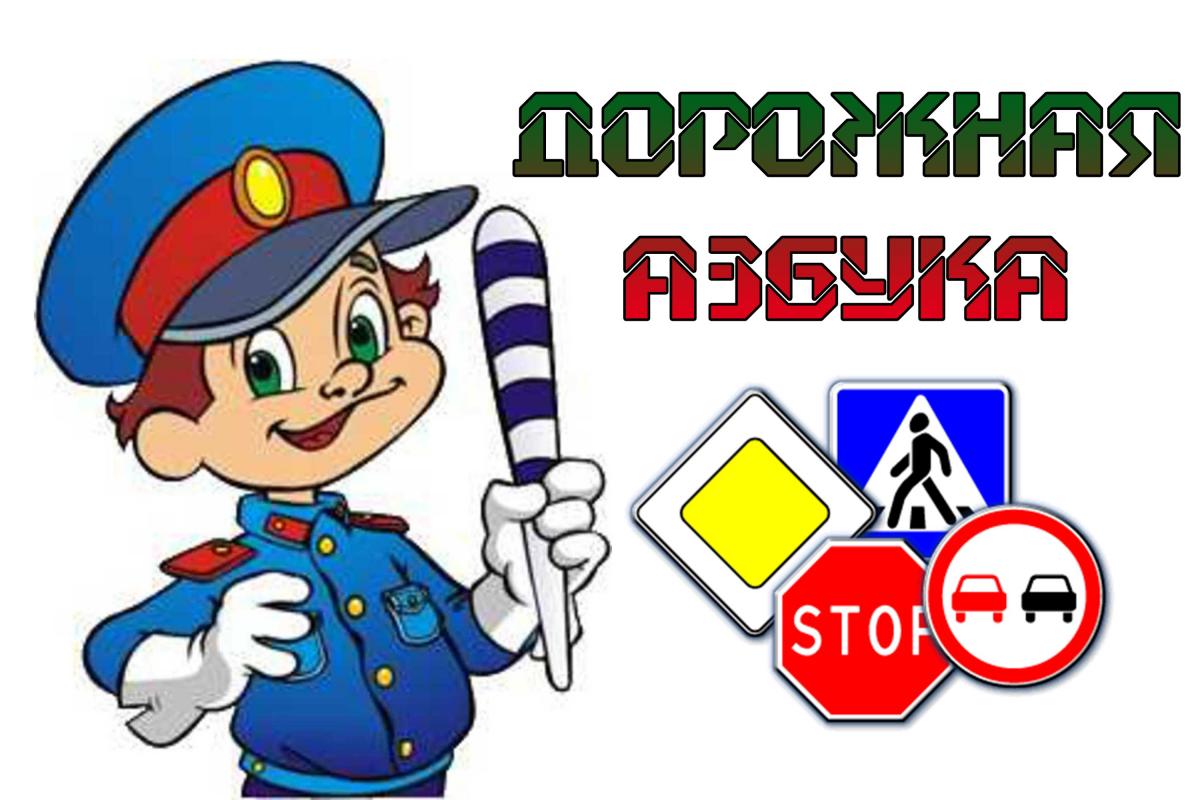 Подготовила воспитатель:Родионова Т.В.	2021г.Паспорт проекта «Дорожная азбука»Вид проекта: информационно - познавательный.Сроки реализации: краткосрочный (2 недели).Участники проекта: дети 6-7лет, воспитатели, родители, педагог-психолог, инструктор по ф/к.Актуальность: зачастую причиной дорожно-транспортных происшествий бывают дети. Поэтому обеспечение безопасности движения становиться все более важной государственной задачей, и особое значение приобретает заблаговременная подготовка самых маленьких пешеходов и пассажиров – детей.Важно данную проблему решать вместе с родителями. Так как ребенок всегда находится рядом со взрослыми. И если родители нарушают правила дорожного движения, то они как бы негласно разрешают нарушать их своим детям.Цель: сформировать у детей старшего дошкольного возраста основы безопасного поведения на улице, знание правил дорожного движения.Задачи:Образовательные:продолжать знакомить с дорожными знаками: предупреждающими, запрещающими, информационно-указательными;закреплять знания о правилах дорожного движения;расширять знания о светофоре.Развивающие:развивать осторожность, внимательность, самостоятельность, ответственность и осмотрительность на дороге;стимулировать познавательную активность, способствовать развитию          коммуникативных навыков.Воспитательные:воспитывать культуру поведения на улице и в общественном транспорте;воспитывать навыки личной безопасности и чувство самосохранения.Предполагаемые результатыК окончанию проекта ребёнок должен:знать алгоритм перехода дороги «остановись – посмотри – перейди»;уметь выбрать способ перехода проезжей части дороги, различать пешеходные переходы (наземный, надземный, подземный, регулируемый, нерегулируемый) и средства регулирования дорожного движения (светофор, регулировщик), а также дорожные знаки;соблюдать правила культурного поведения на улице и в транспорте,умение предвидеть возможную опасность, правильно реагировать на нее и выполнять действия в зависимости от ситуации.Продукт проектной деятельностиПапки – передвижки«Твои помощники на дороге»«Правила дорожного движения»Спортивное развлечение для детей «Дорожная азбука для Незнайки»Презентация проекта:Стенгазета          «Дорожная азбука для ребят»Этапы реализации проектаI этап: «Подготовительный»1. Организация предметно-развивающей среды  Определение цели и задач проекта.Разработка перспективного плана работы с детьми. Разработка конспектов занятий, игр с детьми по ПДД. Организация развивающей среды в группе - оформление уголка безопасности. (В группе был расширен и обогащен новыми материалами уголок ПДД. В прямом доступе для детей находились все материалы для самостоятельной и совместной работы. В родительском уголке периодически менялись памятки и все возможные рекомендации).Поисковая работа по подбору иллюстративного материала, интернет - ресурсов по теме проекта.Подборка методической и художественной литературы по теме проекта.2. Работа с родителями Анкетирование родителей. Оформление родительского уголка по теме проекта.Консультации для родителей для повышения уровня знаний родителей по данной теме: «Родителям о правилах дорожного движения», «О поведение в общественном транспорте», «О значении обучения детей дошкольного возраста правилам дорожного движения».Участие в акции «Дворы детям!»II этап: «Основной» Речевое развитиеБеседы: «Зачем нужны правила дорожного движения».«Пора не пора – не ходи со двора».«Наш друг светофор».«О чем нам расскажут дорожные знаки».«Светоотражатель – зачем ты нам?»«Посмотри налево, посмотри направо».Чтение художественной литературы Е. Житков «Светофор».С. Михалков «Моя улица», «Дядя Степа».Н. Калинина «Как ребята переходили улицу».В. Сиротов «Твой товарищ светофор».А. Иванов «Как неразлучные друзья дорогу переходили».Г. Юрмин «Любопытный мышонок».Социально – коммуникативное развитиеОтгадывание загадок по ПДД.Рассматривание сюжетных картин по ПДД, и составление по ним описательных рассказов. Сюжетно – ролевые игры: «Мы едем в автобусе», «Улицы нашего города», «Мой город».Участие в акции «Дворы детям!» Познавательное развитиеНОД по развитию речи: «Правила дорожного движения». НОД «Поможем Смешарикам».Интегрированное занятие: «Город. Улица. ПДД».Игра – викторина «Знаки на дорогах».Разбор ситуаций:  «Как правильно перейти через дорогу?», «Какие знаки помогают пешеходу в пути?», «Чего не должно быть?», «Что нужно знать, если находишься на улице один?»Просмотр презентаций по ПДД: «Дорожные знаки», «Веселый светофор», «Путешествие в страну правил дорожного движения».Просмотр обучающих мультфильмов по теме ПДД: «Смешарики: Азбука безопасности», «Уроки тетушки Совы. Мультфильмы про ПДД для детей».Дидактические игры: «Наша улица», «Умелый пешеход», «Разрезные картинки», «Азбука пешехода», «Транспорт», лото «Дорожные знаки», «Доскажи словечко», «Поставь дорожный знак», «Правильно разложи», «Светофор», «Угадай-ка», «Узнай по описанию». Художественно – эстетическое развитиеРисование: «Придумай дорожный знак», «Улицы города». Лепка: «Веселый светофор». Аппликация: «Дорожный знак».Выставка рисунков: «Дорожные знаки – наши друзья». Прослушивание музыкальных произведений о ПДД.Раскраски с ПДД для дошкольников «Дорожные знаки», «Наша улица».Физическое развитиеПодвижные игры: «Цветные автомобили», «Светофор», «Перекресток», «К своим знакам», «Самый быстрый», «К своим флажкам», «Нарисуем дорогу», «Умелый переход», «Мяч в корзину».Физкультминутки.Пальчиковые игры.III этап: «Подведение итогов»Итоговые мероприятияПапки – передвижки«Твои помощники на дороге».«Правила дорожного движения».Спортивное развлечение для детей «Дорожная азбука для Незнайки».Стенгазета«Дорожная азбука для ребят».Результат     Проект «Дорожная азбука» явился ещё одним доказательством и ярким
примером того, что решение проблемы профилактики детского дорожно-
транспортного травматизма возможно только совместными усилиями педагогов, родителей, детей.
• Дети больше узнали о ПДД на улицах города.
• Сформировано чувство ответственности за сохранение жизни и избежание травматизма на улицах города.
• Сформированы основы безопасного поведения на улицах и дорогах и понимание необходимости соблюдать ПДД.
• Познакомились со знаками запрещающими, разрешающими, информационно-указательными.
• Познакомились со службой ДПС.
• Повысился уровень мотивации коллективных достижений у детей.
• Создана атмосфера общности интересов, партнёрских отношений (дети-родители-воспитатели).Вывод     Чем раньше дети научаться культуре поведения на дорогах и улицах, тем меньше будет происшествий на проезжей части улиц. Ребенок - новый участник дорожного движения, дисциплинированный пешеход, культурный пассажир.      По результатам мониторинга мы пришли к выводу, что в результате реализация данного проекта у детей сформировались необходимые представления и навыки безопасного поведения на улицах и дорогах.     Разработанный план работы с детьми подготовительной группы и их родителями в рамках закрепления знаний детей ПДД успешно выполняется, поставленные цели достигаются.      Особое значение, исходя из особенностей возраста детей, для проекта имела игровая деятельность, где с помощью моделирования, распределения ролей, делегирования определенных полномочий детям были закреплены теоретические знания о правилах безопасного поведения на дороге, в транспорте, в пути.Список литературы:Авдеева Н. Н., Князева О. Л., Стеркина Р. Б. Безопасность. Учебное пособие по основам безопасности жизнедеятельности детей старшего дошкольного возраста. -М. АСТ, 1998.Вдовиченко Л. А. Ребенок на улице. Цикл занятий для старших дошкольников. - С.-П. Детство-пресс. 2009.Шорыгина Т. А. Осторожные сказки. - М. Книголюб, 2004.Шорыгина Т. А. Беседы об основах безопасности с детьми 5-8 лет. -М. ТЦ «Сфера», 2010.Шорыгина Т. А. Беседы о правилах дорожного движения с детьми 5-8 лет.- М. ТЦ «Сфера», 2011.